Personal InformationNationality:	EgyptianMarital status:	MarriedVisa status:	Resident visaObjectiveI’m looking forward to a new challenging career, and working for an institution that offers the opportunity for career progressing and rewards on merit with full potential and honesty. To be a part of a working team for the benefits of the organization by imparting my knowledge, skill and efforts so as to accomplish its common objectives.Professional Experience(Sep. 2012–july 2014)	Pharmaceutical AuditorMEDGULF (Health company) for medical insurance - EgyptPharmaceutical Auditor in Coding Dep. and Reimbursement Dep.Checking for drug price according to MOH.Approve discharged doses as physician recommendations.Confirm compatibility of the dispensed drugs to the rules and regulation of the contract between company and providers (pharmacies).Checking For any abusing either by provider or client.Updating the system price list regularly.Follow up and Analysis of pharmacies performance through my daily and monthly reports.(August 2011 – May 2012)	Chief PharmacistDr. Tamer Nader Pharmacy - Egypt(July 2010 – Sep. 2010)	PharmacistDr. Waleed Mofeed Pharmacy - EgyptQualificationAcademic Qualification: Bachelor of Pharmacy - Cairo University - Egypt.LanguagesArabic	: Native tongue.English	: Very good (Reading, writing and speaking).Computer SkillsMicrosoft Windows Seven, Vista and Xp.Microsoft Word.Microsoft Excel.Perfect Internet Skills.Personal SkillsExcellent interpersonal communication skills.Enthusiastic, loyal and hard working.Capability to work efficiently within a group.Quick learner and willing to learn new topics.Believe in Long Term Relation.Creative, self-motivated, hard-worker.Ambitious, able to work under any circumstance.First Name of Application CV No: 1656198Whatsapp Mobile: +971504753686 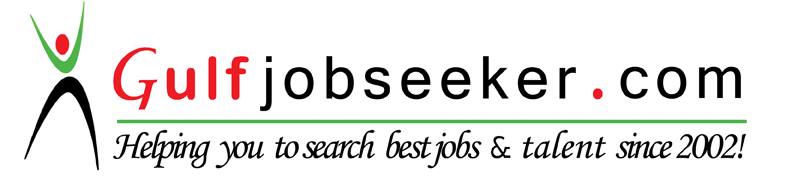 Year of Graduation:2011.Grade:Good.